ЧЕРКАСЬКА ОБЛАСНА РАДАГОЛОВАР О З П О Р Я Д Ж Е Н Н Я06.10.2022                                                                                        № 280-рПро нагородження Почесноюграмотою Черкаської обласної радиВідповідно до статті 55 Закону України «Про місцеве самоврядування
в Україні», рішення обласної ради від 25.03.2016 № 4-32/VІІ «Про Почесну грамоту Черкаської обласної ради» (зі змінами):1. Нагородити Почесною грамотою Черкаської обласної ради:за вагомий особистий внесок у розвиток освітньої галузі Черкащини, багаторічну сумлінну працю, високу професійну майстерність та з нагоди                  100-річчя заснування освітнього закладу:2. Контроль за виконанням розпорядження покласти на заступника керуючого справами, начальника загального відділу виконавчого апарату обласної ради ГОРНУ Н.В. і відділ організаційного забезпечення ради та взаємодії з депутатами виконавчого апарату обласної ради.Голова		А. ПІДГОРНИЙДОБРИДЕНЬВіту Анатоліївну–завідувача електротехнічного відділення Черкаського політехнічного фахового коледжу;ЗАБОЛОТНУМарину Олександрівну–викладача біології Черкаського політехнічного фахового коледжу;ШИЛЬДСЬКУГалину Володимирівну–заступника директора з навчально-методичної роботи Черкаського політехнічного фахового коледжу.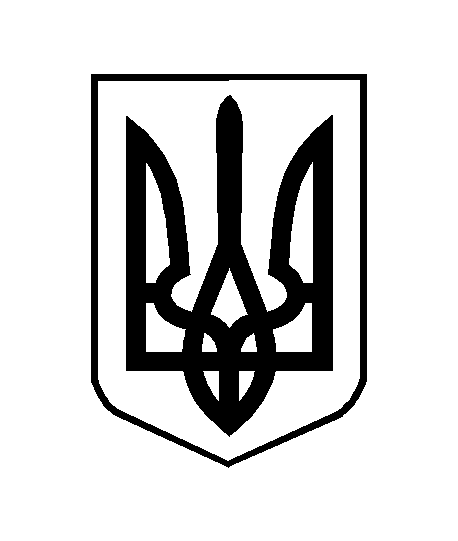 